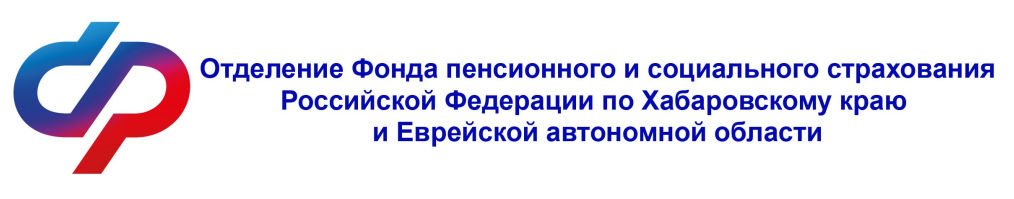 ПЛАНМероприятий в Центре общения старшего поколения в Нанайском районеНа июнь  2024 годаПо всем интересующим вопросам и для записи на мероприятия обращаться по телефону +7 (42156) 4-22-45с. Троицкое,ул. Калинина, д. 99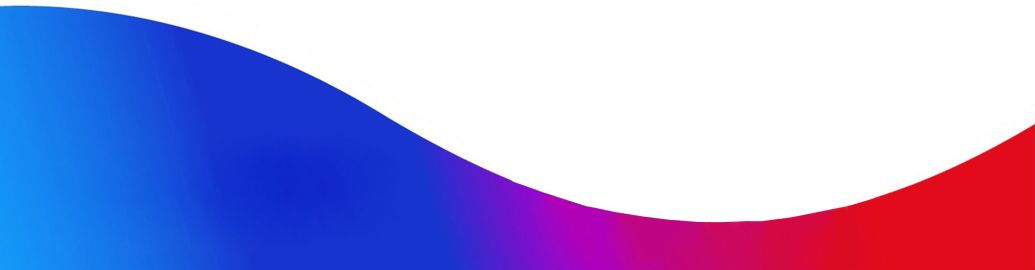 ДатаДень неделиВремяМероприятие07.06.2024пятница10-00Осторожно мошенники14.06.2024пятница10-00Дача, сад и огород — делимся опытом18.06.2024вторник10-00Шахматный турнир 21.06.2024пятница10-00Консультации — членов семей участников СВО25.06.2024вторник10-00Уход за комнатными растениями28.06.2024пятница10-00День старых фотографий — делимся воспоминаниями